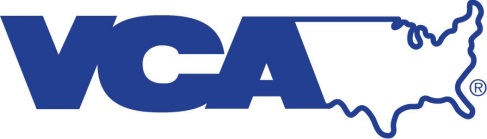 VCA Animal Specialty GroupRadiograph Review Request FormHospital: ____________________________________________________  Veterinarian:  _________________________Address:  ______________________________________________________  Phone:  ____________________________ 	  ______________________________________________________Patient: _________________________________________  Owner: ___________________________________________Breed: ______________________________  Sex: _____________  Age:  ____________________________________Pertinent History:________________________________________________________________________________________________________________________________________________________________________________________________________________________________________________________________________________________________________________________________________________________________________________________________________________________________________________________________________________________________________________________________________________________________________________________________________________________________________________________________________________________________________________________________________________________________________________________________________________Radiographic Findings:__________________________________________________________________________________________________________________________________________________________________________________________________________________________________________________________________________________________________________________________________________________________________________________________________________________________________________________________________________________________________________